基本信息基本信息 更新时间：2024-05-05 11:12  更新时间：2024-05-05 11:12  更新时间：2024-05-05 11:12  更新时间：2024-05-05 11:12 姓    名姓    名吴炳华吴炳华年    龄29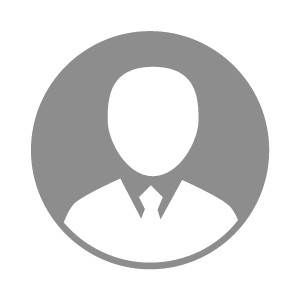 电    话电    话下载后可见下载后可见毕业院校龙岩学院邮    箱邮    箱下载后可见下载后可见学    历大专住    址住    址福建龙岩长汀福建龙岩长汀期望月薪5000-10000求职意向求职意向猪病技术员,技术场长猪病技术员,技术场长猪病技术员,技术场长猪病技术员,技术场长期望地区期望地区福建省|江西省福建省|江西省福建省|江西省福建省|江西省教育经历教育经历就读学校：龙岩学院 就读学校：龙岩学院 就读学校：龙岩学院 就读学校：龙岩学院 就读学校：龙岩学院 就读学校：龙岩学院 就读学校：龙岩学院 工作经历工作经历工作单位：漳州双胞胎 工作单位：漳州双胞胎 工作单位：漳州双胞胎 工作单位：漳州双胞胎 工作单位：漳州双胞胎 工作单位：漳州双胞胎 工作单位：漳州双胞胎 自我评价自我评价其他特长其他特长